العربية السعودية                                                               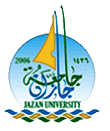 وزارة التعليم جامعة جازانعمادة السنة التحضيريةمشروع بنك أسئلة -مقرر المهارات اللغوية 101عربعمادة السنة التحضيريةشعبة اللغة العربيةالفصل الدراسي الأول (1436-1437)هـنموذج تعبئة الأسئلة في مقرر (المهارات اللغوية 101عرب)(منسق الشعبة/القسم: د.  محمد الحمزاوي )نموذج تعبئة الأسئلة في مقرر (المهارات اللغوية 101عرب)نموذج تعبئة الأسئلة في مقرر (المهارات اللغوية 101عرب)نموذج تعبئة الأسئلة في مقرر (المهارات اللغوية 101عرب)نموذج تعبئة الأسئلة في مقرر (المهارات اللغوية 101عرب)نموذج تعبئة الأسئلة في مقرر (المهارات اللغوية 101عرب)نموذج تعبئة الأسئلة في مقرر (المهارات اللغوية 101عرب)نموذج تعبئة الأسئلة في مقرر (المهارات اللغوية 101عرب)نموذج تعبئة الأسئلة في مقرر (المهارات اللغوية 101عرب)نموذج تعبئة الأسئلة في مقرر (المهارات اللغوية 101عرب)نموذج تعبئة الأسئلة في مقرر (المهارات اللغوية 101عرب)نموذج تعبئة الأسئلة في مقرر (المهارات اللغوية 101عرب)نموذج تعبئة الأسئلة في مقرر (المهارات اللغوية 101عرب)نموذج تعبئة الأسئلة في مقرر (المهارات اللغوية 101عرب)نموذج تعبئة الأسئلة في مقرر (المهارات اللغوية 101عرب)نموذج تعبئة الأسئلة في مقرر (المهارات اللغوية 101عرب)نموذج تعبئة الأسئلة النصية في مقرر (المهارات اللغوية 101عرب)(منسق الشعبة/القسم: د. محمد الحمزاوي)نموذج تعبئة الأسئلة النصية في مقرر (المهارات اللغوية 101عرب)(منسق الشعبة/القسم: د. محمد الحمزاوي)نموذج تعبئة الأسئلة النصية في مقرر (المهارات اللغوية 101عرب)(منسق الشعبة/القسم: د. محمد الحمزاوي)نموذج تعبئة الأسئلة النصية في مقرر (المهارات اللغوية 101عرب)(منسق الشعبة/القسم: د. محمد الحمزاوي)نموذج تعبئة الأسئلة النصية في مقرر (المهارات اللغوية 101عرب)(منسق الشعبة/القسم: د. محمد الحمزاوي)نموذج تعبئة الأسئلة النصية في مقرر (المهارات اللغوية 101عرب)(منسق الشعبة/القسم: د. محمد الحمزاوي)نموذج تعبئة الأسئلة النصية في مقرر (المهارات اللغوية 101عرب)(منسق الشعبة/القسم: د. محمد الحمزاوي)نموذج تعبئة الأسئلة النصية في مقرر (المهارات اللغوية 101عرب)(منسق الشعبة/القسم: د. محمد الحمزاوي)نموذج تعبئة الأسئلة النصية في مقرر (المهارات اللغوية 101عرب)(منسق الشعبة/القسم: د. محمد الحمزاوي)نموذج تعبئة الأسئلة النصية في مقرر (المهارات اللغوية 101عرب)(منسق الشعبة/القسم: د. محمد الحمزاوي)نموذج تعبئة الأسئلة النصية في مقرر (المهارات اللغوية 101عرب)(منسق الشعبة/القسم: د. محمد الحمزاوي)نموذج تعبئة الأسئلة النصية في مقرر (المهارات اللغوية 101عرب)(منسق الشعبة/القسم: د. محمد الحمزاوي)نموذج تعبئة الأسئلة النصية في مقرر (المهارات اللغوية 101عرب)(منسق الشعبة/القسم: د. محمد الحمزاوي)نموذج تعبئة الأسئلة النصية في مقرر (المهارات اللغوية 101عرب)(منسق الشعبة/القسم: د. محمد الحمزاوي)نموذج تعبئة الأسئلة النصية في مقرر (المهارات اللغوية 101عرب)(منسق الشعبة/القسم: د. محمد الحمزاوي)نموذج تعبئة الأسئلة النصية في مقرر (المهارات اللغوية 101عرب)(منسق الشعبة/القسم: د. محمد الحمزاوي)نموذج تعبئة الأسئلة النصية في مقرر (المهارات اللغوية 101عرب)(منسق الشعبة/القسم: د. محمد الحمزاوي)نموذج تعبئة الأسئلة النصية في مقرر (المهارات اللغوية 101عرب)(منسق الشعبة/القسم: د. محمد الحمزاوي)نموذج تعبئة الأسئلة النصية في مقرر (المهارات اللغوية 101عرب)(منسق الشعبة/القسم: د. محمد الحمزاوي)نموذج تعبئة الأسئلة النصية في مقرر (المهارات اللغوية 101عرب)(منسق الشعبة/القسم: د. محمد الحمزاوي)نص السؤالنص السؤالنص السؤالنص السؤالنص السؤالنص السؤالرقم السؤالمن الآراء في نشأة اللغة أنها نشأت عن طريق :من الآراء في نشأة اللغة أنها نشأت عن طريق :من الآراء في نشأة اللغة أنها نشأت عن طريق :من الآراء في نشأة اللغة أنها نشأت عن طريق :من الآراء في نشأة اللغة أنها نشأت عن طريق :من الآراء في نشأة اللغة أنها نشأت عن طريق :1الاتساع.Cالمحاكاة.Bالاتصال.A1ما اتفق لفظه واختلف معناه يسمى :ما اتفق لفظه واختلف معناه يسمى :ما اتفق لفظه واختلف معناه يسمى :ما اتفق لفظه واختلف معناه يسمى :ما اتفق لفظه واختلف معناه يسمى :ما اتفق لفظه واختلف معناه يسمى :2الترادف.Cالتضاد.Bالمشترك.A2أكثر الكلمات التي وضعت عليها اللغة :أكثر الكلمات التي وضعت عليها اللغة :أكثر الكلمات التي وضعت عليها اللغة :أكثر الكلمات التي وضعت عليها اللغة :أكثر الكلمات التي وضعت عليها اللغة :أكثر الكلمات التي وضعت عليها اللغة :3خمسة أحرف.Cأربعة أحرف.Bثلاثة أحرف.A3يعد امتداد عصر الحضارة العربية من :يعد امتداد عصر الحضارة العربية من :يعد امتداد عصر الحضارة العربية من :يعد امتداد عصر الحضارة العربية من :يعد امتداد عصر الحضارة العربية من :يعد امتداد عصر الحضارة العربية من :4مقوماتها.Cأسبابها.Bمظاهر اتساع اللغة .A4من شروط الرسالة :من شروط الرسالة :من شروط الرسالة :من شروط الرسالة :من شروط الرسالة :من شروط الرسالة :5الاتصال.Cالإبداع.Bالصحة اللغوية.A5أول من ألف معجماً لغوياً هو :أول من ألف معجماً لغوياً هو :أول من ألف معجماً لغوياً هو :أول من ألف معجماً لغوياً هو :أول من ألف معجماً لغوياً هو :أول من ألف معجماً لغوياً هو :6الخليل بن أحمد.Cسيبويه.Bالسيوطي.A6من القائل : إنَّ الذَّوائِـبَ مِنْ فِهْـرٍ وَإخْوَتِهِـمْ      قَـدْ بَيّـَنُوا سُنَّـةً لِلنًّاسِ تٌتَّبَعُ.  من القائل : إنَّ الذَّوائِـبَ مِنْ فِهْـرٍ وَإخْوَتِهِـمْ      قَـدْ بَيّـَنُوا سُنَّـةً لِلنًّاسِ تٌتَّبَعُ.  من القائل : إنَّ الذَّوائِـبَ مِنْ فِهْـرٍ وَإخْوَتِهِـمْ      قَـدْ بَيّـَنُوا سُنَّـةً لِلنًّاسِ تٌتَّبَعُ.  من القائل : إنَّ الذَّوائِـبَ مِنْ فِهْـرٍ وَإخْوَتِهِـمْ      قَـدْ بَيّـَنُوا سُنَّـةً لِلنًّاسِ تٌتَّبَعُ.  من القائل : إنَّ الذَّوائِـبَ مِنْ فِهْـرٍ وَإخْوَتِهِـمْ      قَـدْ بَيّـَنُوا سُنَّـةً لِلنًّاسِ تٌتَّبَعُ.  من القائل : إنَّ الذَّوائِـبَ مِنْ فِهْـرٍ وَإخْوَتِهِـمْ      قَـدْ بَيّـَنُوا سُنَّـةً لِلنًّاسِ تٌتَّبَعُ.  7ابن خفاجة الأندلسي.Cحسان بن ثابت.Bالمقنع الكندي.A7الاتصال النسبي يغلب في :الاتصال النسبي يغلب في :الاتصال النسبي يغلب في :الاتصال النسبي يغلب في :الاتصال النسبي يغلب في :الاتصال النسبي يغلب في :8الأمور الاقتصادية.Cالأمور الفكرية العميقةBالأمور النفعية.A8من أنواع الرسالة :من أنواع الرسالة :من أنواع الرسالة :من أنواع الرسالة :من أنواع الرسالة :من أنواع الرسالة :9علمية.Cإخبارية.Bفنية.A9العَلاقةُ بينَ اللُّغةِ والتَّفكيرِ عَلى أرجحِ الآراءِ علاقةٌ :العَلاقةُ بينَ اللُّغةِ والتَّفكيرِ عَلى أرجحِ الآراءِ علاقةٌ :العَلاقةُ بينَ اللُّغةِ والتَّفكيرِ عَلى أرجحِ الآراءِ علاقةٌ :العَلاقةُ بينَ اللُّغةِ والتَّفكيرِ عَلى أرجحِ الآراءِ علاقةٌ :العَلاقةُ بينَ اللُّغةِ والتَّفكيرِ عَلى أرجحِ الآراءِ علاقةٌ :العَلاقةُ بينَ اللُّغةِ والتَّفكيرِ عَلى أرجحِ الآراءِ علاقةٌ :10مستوية.Cطردية.Bعكسية.A10نص السؤالنص السؤالنص السؤالنص السؤالنص السؤالنص السؤالرقم السؤالمن الحروف التي لها دلالة قاطعة على الزمن في اللغة العربيةمن الحروف التي لها دلالة قاطعة على الزمن في اللغة العربيةمن الحروف التي لها دلالة قاطعة على الزمن في اللغة العربيةمن الحروف التي لها دلالة قاطعة على الزمن في اللغة العربيةمن الحروف التي لها دلالة قاطعة على الزمن في اللغة العربيةمن الحروف التي لها دلالة قاطعة على الزمن في اللغة العربية11إنَّ.Cإن.Bلم.A11من الوظائف الاجتماعية للغة :من الوظائف الاجتماعية للغة :من الوظائف الاجتماعية للغة :من الوظائف الاجتماعية للغة :من الوظائف الاجتماعية للغة :من الوظائف الاجتماعية للغة :12التعبير الأدبي.Cالنفسية.Bالتربوية.A12من طرق تنمية القدرة على الاستماع :من طرق تنمية القدرة على الاستماع :من طرق تنمية القدرة على الاستماع :من طرق تنمية القدرة على الاستماع :من طرق تنمية القدرة على الاستماع :من طرق تنمية القدرة على الاستماع :13الإطناب.Cالإيجاز.Bتنويع المادة اللغوية.A13المؤثر الإيجابي لانقطاع الاستماع هوالمؤثر الإيجابي لانقطاع الاستماع هوالمؤثر الإيجابي لانقطاع الاستماع هوالمؤثر الإيجابي لانقطاع الاستماع هوالمؤثر الإيجابي لانقطاع الاستماع هوالمؤثر الإيجابي لانقطاع الاستماع هو14الضجر.Cالشرود.Bالاستفسار.A14ما اتفق لفظه واختلف معناه يسمى :ما اتفق لفظه واختلف معناه يسمى :ما اتفق لفظه واختلف معناه يسمى :ما اتفق لفظه واختلف معناه يسمى :ما اتفق لفظه واختلف معناه يسمى :ما اتفق لفظه واختلف معناه يسمى :15الترادف.Cالتضاد.Bالمشترك.A15الاستماع الذي يمارسه من يبدي اهتماماً فائقا هو :الاستماع الذي يمارسه من يبدي اهتماماً فائقا هو :الاستماع الذي يمارسه من يبدي اهتماماً فائقا هو :الاستماع الذي يمارسه من يبدي اهتماماً فائقا هو :الاستماع الذي يمارسه من يبدي اهتماماً فائقا هو :الاستماع الذي يمارسه من يبدي اهتماماً فائقا هو :16نقدي.Cيقظ.Bهامشي.A16التضاد أن يطلق اللفظ على المعنى ونقيضه مثل :التضاد أن يطلق اللفظ على المعنى ونقيضه مثل :التضاد أن يطلق اللفظ على المعنى ونقيضه مثل :التضاد أن يطلق اللفظ على المعنى ونقيضه مثل :التضاد أن يطلق اللفظ على المعنى ونقيضه مثل :التضاد أن يطلق اللفظ على المعنى ونقيضه مثل :17الأسد.Cالحميم.Bالسيف.A17من عيوب القراءة الصامتة:من عيوب القراءة الصامتة:من عيوب القراءة الصامتة:من عيوب القراءة الصامتة:من عيوب القراءة الصامتة:من عيوب القراءة الصامتة:18تستغرق جهداً.Cكونها محددة بوقت.Bالشرود الذهني.A18تلقي المادة اللغوية بدون قصد يدخل تحت :تلقي المادة اللغوية بدون قصد يدخل تحت :تلقي المادة اللغوية بدون قصد يدخل تحت :تلقي المادة اللغوية بدون قصد يدخل تحت :تلقي المادة اللغوية بدون قصد يدخل تحت :تلقي المادة اللغوية بدون قصد يدخل تحت :19الإنصات.Cالاستماع.Bالسماع.A19من مقومات القراءة :من مقومات القراءة :من مقومات القراءة :من مقومات القراءة :من مقومات القراءة :من مقومات القراءة :20الإلقاءCالتعرف.Bالضبط.A20نص السؤالنص السؤالنص السؤالنص السؤالنص السؤالنص السؤالرقم السؤالالبعد عن التلقين والإلقاء من وسائل تنمية مهارة :البعد عن التلقين والإلقاء من وسائل تنمية مهارة :البعد عن التلقين والإلقاء من وسائل تنمية مهارة :البعد عن التلقين والإلقاء من وسائل تنمية مهارة :البعد عن التلقين والإلقاء من وسائل تنمية مهارة :البعد عن التلقين والإلقاء من وسائل تنمية مهارة :21الإلقاء.Cالتحدث.Bالقراءة .A21من فنون التحدث :من فنون التحدث :من فنون التحدث :من فنون التحدث :من فنون التحدث :من فنون التحدث :22الحوار.Cالتفكير.Bوجود الدافع للكلام .A22من أهداف القراءة :من أهداف القراءة :من أهداف القراءة :من أهداف القراءة :من أهداف القراءة :من أهداف القراءة :23التلقين.Cالتكوين الثقافي العام.Bالتعرف.A23قوام عملية التحدث يعتمد على :قوام عملية التحدث يعتمد على :قوام عملية التحدث يعتمد على :قوام عملية التحدث يعتمد على :قوام عملية التحدث يعتمد على :قوام عملية التحدث يعتمد على :24الوعي بالذات.Cالارتياح النفسي.Bالتوصيل .A24من الشروط الفنية للإلقاء :من الشروط الفنية للإلقاء :من الشروط الفنية للإلقاء :من الشروط الفنية للإلقاء :من الشروط الفنية للإلقاء :من الشروط الفنية للإلقاء :25جهورية الصوت.Cسلامة الجهاز النطقي.Bصفاء الذهن.A25من أحكام الفاعل: تجريد فعله من علامة التثنية والجمع، مثل:من أحكام الفاعل: تجريد فعله من علامة التثنية والجمع، مثل:من أحكام الفاعل: تجريد فعله من علامة التثنية والجمع، مثل:من أحكام الفاعل: تجريد فعله من علامة التثنية والجمع، مثل:من أحكام الفاعل: تجريد فعله من علامة التثنية والجمع، مثل:من أحكام الفاعل: تجريد فعله من علامة التثنية والجمع، مثل:26فازوا المجتهدون.Cفازا المجتهدان .Bفاز المجتهدان.A26من مهارات الكتابة :  من مهارات الكتابة :  من مهارات الكتابة :  من مهارات الكتابة :  من مهارات الكتابة :  من مهارات الكتابة :  27المقالة.Cحب النقد.Bسوء الخط.A27يُمَثَّلُ للكتابة الإبداعية بــ :يُمَثَّلُ للكتابة الإبداعية بــ :يُمَثَّلُ للكتابة الإبداعية بــ :يُمَثَّلُ للكتابة الإبداعية بــ :يُمَثَّلُ للكتابة الإبداعية بــ :يُمَثَّلُ للكتابة الإبداعية بــ :28قصيدة ابن خفاجة.Cعينية حسان.Bدالية المقنع الكندي.A28من أشهر المعاجم في لغتنا العربية :من أشهر المعاجم في لغتنا العربية :من أشهر المعاجم في لغتنا العربية :من أشهر المعاجم في لغتنا العربية :من أشهر المعاجم في لغتنا العربية :من أشهر المعاجم في لغتنا العربية :29فهرس الفهارس .Cالمعجم المفهرس.Bمختار الصحاح .A29تعتبر السيرة الذاتية من أنواع الكتابة :تعتبر السيرة الذاتية من أنواع الكتابة :تعتبر السيرة الذاتية من أنواع الكتابة :تعتبر السيرة الذاتية من أنواع الكتابة :تعتبر السيرة الذاتية من أنواع الكتابة :تعتبر السيرة الذاتية من أنواع الكتابة :30الوظيفية.Cالإنشائية.Bالإبداعية .A30نص السؤالنص السؤالنص السؤالنص السؤالنص السؤالنص السؤالرقم السؤالوصف تفصيلي لما دار في مجلس ما أو لفحص حالة معينة هو:وصف تفصيلي لما دار في مجلس ما أو لفحص حالة معينة هو:وصف تفصيلي لما دار في مجلس ما أو لفحص حالة معينة هو:وصف تفصيلي لما دار في مجلس ما أو لفحص حالة معينة هو:وصف تفصيلي لما دار في مجلس ما أو لفحص حالة معينة هو:وصف تفصيلي لما دار في مجلس ما أو لفحص حالة معينة هو:31التقرير.Cالتلخيص.Bالرسالة الإدارية.A31من القواعد الأساسية للكتابة :من القواعد الأساسية للكتابة :من القواعد الأساسية للكتابة :من القواعد الأساسية للكتابة :من القواعد الأساسية للكتابة :من القواعد الأساسية للكتابة :32تحري الدقة والموضوعية.Cتجنب الحشو.Bكثرة الاطلاع.A32من أنواع المعرفة:من أنواع المعرفة:من أنواع المعرفة:من أنواع المعرفة:من أنواع المعرفة:من أنواع المعرفة:33العلم.Cالبدل.Bالصفة.A33من أهم مجالات الإلقاء الهادئ :من أهم مجالات الإلقاء الهادئ :من أهم مجالات الإلقاء الهادئ :من أهم مجالات الإلقاء الهادئ :من أهم مجالات الإلقاء الهادئ :من أهم مجالات الإلقاء الهادئ :34شعر الحماسة.Cالمناجاة الشخصية.Bسرد القصص.A34-  نبحث عن كلمة "اتفاق" في المعجم في مادة:  -  نبحث عن كلمة "اتفاق" في المعجم في مادة:  -  نبحث عن كلمة "اتفاق" في المعجم في مادة:  -  نبحث عن كلمة "اتفاق" في المعجم في مادة:  -  نبحث عن كلمة "اتفاق" في المعجم في مادة:  -  نبحث عن كلمة "اتفاق" في المعجم في مادة:  35وفق.Cأفق.Bفاق.A35يكتسب الاسم النكرة التعريف إذا كانا مضافاً إلى :يكتسب الاسم النكرة التعريف إذا كانا مضافاً إلى :يكتسب الاسم النكرة التعريف إذا كانا مضافاً إلى :يكتسب الاسم النكرة التعريف إذا كانا مضافاً إلى :يكتسب الاسم النكرة التعريف إذا كانا مضافاً إلى :يكتسب الاسم النكرة التعريف إذا كانا مضافاً إلى :36معرفة.Cبدل.Bصفة.A36خطبة الرسول بعد غزوة حنين مثال للألقاء:خطبة الرسول بعد غزوة حنين مثال للألقاء:خطبة الرسول بعد غزوة حنين مثال للألقاء:خطبة الرسول بعد غزوة حنين مثال للألقاء:خطبة الرسول بعد غزوة حنين مثال للألقاء:خطبة الرسول بعد غزوة حنين مثال للألقاء:37السردي.Cالانفعالي.BالهادئA37أنواع الاستيعاب كل ما يأتي  ماعدا :   أنواع الاستيعاب كل ما يأتي  ماعدا :   أنواع الاستيعاب كل ما يأتي  ماعدا :   أنواع الاستيعاب كل ما يأتي  ماعدا :   أنواع الاستيعاب كل ما يأتي  ماعدا :   أنواع الاستيعاب كل ما يأتي  ماعدا :   38المعرفي.Cالسردي .Bالوجداني.A38تحسين الأداء الصوتي يختص بمهارة :            تحسين الأداء الصوتي يختص بمهارة :            تحسين الأداء الصوتي يختص بمهارة :            تحسين الأداء الصوتي يختص بمهارة :            تحسين الأداء الصوتي يختص بمهارة :            تحسين الأداء الصوتي يختص بمهارة :            39الإلقاء.Cالتحدث .Bالكتابة.A39العلم المركب قد يكون مركباً تركيباً إضافياً ، مثل :العلم المركب قد يكون مركباً تركيباً إضافياً ، مثل :العلم المركب قد يكون مركباً تركيباً إضافياً ، مثل :العلم المركب قد يكون مركباً تركيباً إضافياً ، مثل :العلم المركب قد يكون مركباً تركيباً إضافياً ، مثل :العلم المركب قد يكون مركباً تركيباً إضافياً ، مثل :40عبد الله.Cحضرموت.Bبعلبك.A40نص السؤالنص السؤالنص السؤالنص السؤالنص السؤالنص السؤالرقم السؤالمن معوقات الاستماع :  من معوقات الاستماع :  من معوقات الاستماع :  من معوقات الاستماع :  من معوقات الاستماع :  من معوقات الاستماع :  41شخصية الملقي.Cالتقرير.Bالشرود الذهني.A41يمثل (95%) من النشاط اللغوي للإنسانيمثل (95%) من النشاط اللغوي للإنسانيمثل (95%) من النشاط اللغوي للإنسانيمثل (95%) من النشاط اللغوي للإنسانيمثل (95%) من النشاط اللغوي للإنسانيمثل (95%) من النشاط اللغوي للإنسان42الكتابة.Cالقراءة.Bالتحدث.A42النظام الذي يحدد حركات أواخر الكلمات :النظام الذي يحدد حركات أواخر الكلمات :النظام الذي يحدد حركات أواخر الكلمات :النظام الذي يحدد حركات أواخر الكلمات :النظام الذي يحدد حركات أواخر الكلمات :النظام الذي يحدد حركات أواخر الكلمات :43صوتي.Cصرفي.Bنحوي.A43من مظاهر الاعتدال في اللغة:من مظاهر الاعتدال في اللغة:من مظاهر الاعتدال في اللغة:من مظاهر الاعتدال في اللغة:من مظاهر الاعتدال في اللغة:من مظاهر الاعتدال في اللغة:44التكرار.Cالجمع بين ساكنين.Bكلماتها ثلاثية.A44من مظاهر الاعتدال في اللغة:من مظاهر الاعتدال في اللغة:من مظاهر الاعتدال في اللغة:من مظاهر الاعتدال في اللغة:من مظاهر الاعتدال في اللغة:من مظاهر الاعتدال في اللغة:45علامات الزمن.Cكثرة المفردات.Bالنظام العروضي.A45تحويل المادة اللغوية إلى رموز مخطوطة:        تحويل المادة اللغوية إلى رموز مخطوطة:        تحويل المادة اللغوية إلى رموز مخطوطة:        تحويل المادة اللغوية إلى رموز مخطوطة:        تحويل المادة اللغوية إلى رموز مخطوطة:        تحويل المادة اللغوية إلى رموز مخطوطة:        46القراءة.Cالسيرة الذاتية.Bالكتابة.A46من عناصر التحدث :من عناصر التحدث :من عناصر التحدث :من عناصر التحدث :من عناصر التحدث :من عناصر التحدث :47جميع ما سبق.Cالتفكير.Bالتدفق في الحديث.A47امتلاك قدرات ومهارات تعبيرية من شروط :     امتلاك قدرات ومهارات تعبيرية من شروط :     امتلاك قدرات ومهارات تعبيرية من شروط :     امتلاك قدرات ومهارات تعبيرية من شروط :     امتلاك قدرات ومهارات تعبيرية من شروط :     امتلاك قدرات ومهارات تعبيرية من شروط :     48المستقبل.Cالرسالة.Bالمرسل.A48تمتاز اللغة العربية بـ                               :تمتاز اللغة العربية بـ                               :تمتاز اللغة العربية بـ                               :تمتاز اللغة العربية بـ                               :تمتاز اللغة العربية بـ                               :تمتاز اللغة العربية بـ                               :49كثرة الحركات.Cقلة حروفها.Bيقظة الحس الزمني.A49من أخوات (ظن) :من أخوات (ظن) :من أخوات (ظن) :من أخوات (ظن) :من أخوات (ظن) :من أخوات (ظن) :50كرب.Cعلم.Bأصبح.A50نص السؤالنص السؤالنص السؤالنص السؤالنص السؤالنص السؤالرقم السؤال من مزايا القراءة الصامتة : من مزايا القراءة الصامتة : من مزايا القراءة الصامتة : من مزايا القراءة الصامتة : من مزايا القراءة الصامتة : من مزايا القراءة الصامتة :51الإحساس بالحرية.Cتمثيل المعاني.Bضبط الحركات.A51من عناصر الإلقاء :                    من عناصر الإلقاء :                    من عناصر الإلقاء :                    من عناصر الإلقاء :                    من عناصر الإلقاء :                    من عناصر الإلقاء :                    52الحركة والإشارة.Cصياغة الجمل.Bوجود الدافع.A52من مستويات الاستيعاب المعرفي :                                          من مستويات الاستيعاب المعرفي :                                          من مستويات الاستيعاب المعرفي :                                          من مستويات الاستيعاب المعرفي :                                          من مستويات الاستيعاب المعرفي :                                          من مستويات الاستيعاب المعرفي :                                          53الفهم.Cالإشارة.Bالتوصيل.A53من أسباب اتساع اللغة :                          من أسباب اتساع اللغة :                          من أسباب اتساع اللغة :                          من أسباب اتساع اللغة :                          من أسباب اتساع اللغة :                          من أسباب اتساع اللغة :                          54ظهور المدارس.Cالاعتدال.Bالمشترك اللفظي.A54للغة عدة مستويات ، ويبلغ عددها :                                             للغة عدة مستويات ، ويبلغ عددها :                                             للغة عدة مستويات ، ويبلغ عددها :                                             للغة عدة مستويات ، ويبلغ عددها :                                             للغة عدة مستويات ، ويبلغ عددها :                                             للغة عدة مستويات ، ويبلغ عددها :                                             55ثلاثة.Cخمسة.Bأربعة.A55من أهم مجالات الإلقاء :                                           من أهم مجالات الإلقاء :                                           من أهم مجالات الإلقاء :                                           من أهم مجالات الإلقاء :                                           من أهم مجالات الإلقاء :                                           من أهم مجالات الإلقاء :                                           56القراءة الجهرية.Cالمناظرة.Bالحوار.A56ينوب عن الفاعل في حال عدم وجوده :ينوب عن الفاعل في حال عدم وجوده :ينوب عن الفاعل في حال عدم وجوده :ينوب عن الفاعل في حال عدم وجوده :ينوب عن الفاعل في حال عدم وجوده :ينوب عن الفاعل في حال عدم وجوده :57الاثنان معاً.Cالمفعول به.Bالمضاف إليه.A57جملة "على الطاولة كتابٌ" جملة اسمية خبرها :          جملة "على الطاولة كتابٌ" جملة اسمية خبرها :          جملة "على الطاولة كتابٌ" جملة اسمية خبرها :          جملة "على الطاولة كتابٌ" جملة اسمية خبرها :          جملة "على الطاولة كتابٌ" جملة اسمية خبرها :          جملة "على الطاولة كتابٌ" جملة اسمية خبرها :          58جملة اسمية.Cشبه جملة.Bجملة فعلية.A58المرسل في الموقف اللغوي هو :                                    المرسل في الموقف اللغوي هو :                                    المرسل في الموقف اللغوي هو :                                    المرسل في الموقف اللغوي هو :                                    المرسل في الموقف اللغوي هو :                                    المرسل في الموقف اللغوي هو :                                    59القارئ.Cالمتحدث.Bالمستمع.A59يعتبر التلخيص من أنواع الكتابة :                                يعتبر التلخيص من أنواع الكتابة :                                يعتبر التلخيص من أنواع الكتابة :                                يعتبر التلخيص من أنواع الكتابة :                                يعتبر التلخيص من أنواع الكتابة :                                يعتبر التلخيص من أنواع الكتابة :                                60الإنشائية.Cالإبداعية.Bالوظيفية.A60نص السؤالنص السؤالنص السؤالنص السؤالنص السؤالنص السؤالرقم السؤال يستشهد بآيات  سورة الروم على :        يستشهد بآيات  سورة الروم على :        يستشهد بآيات  سورة الروم على :        يستشهد بآيات  سورة الروم على :        يستشهد بآيات  سورة الروم على :        يستشهد بآيات  سورة الروم على :       61الخصائص الشعرية.Cاتساع اللغة.Bوظائف اللغة.A61من أخوات "كاد" :من أخوات "كاد" :من أخوات "كاد" :من أخوات "كاد" :من أخوات "كاد" :من أخوات "كاد" :62علم.Cأصبح.Bكرب.A62الوظيفة الرئيسية للغة هي :الوظيفة الرئيسية للغة هي :الوظيفة الرئيسية للغة هي :الوظيفة الرئيسية للغة هي :الوظيفة الرئيسية للغة هي :الوظيفة الرئيسية للغة هي :63التوجيه.Cالتحويل.Bالتوصيل.A63المؤثر الإيجابي لانقطاع الاستماع هو :                                المؤثر الإيجابي لانقطاع الاستماع هو :                                المؤثر الإيجابي لانقطاع الاستماع هو :                                المؤثر الإيجابي لانقطاع الاستماع هو :                                المؤثر الإيجابي لانقطاع الاستماع هو :                                المؤثر الإيجابي لانقطاع الاستماع هو :                                64الشرود اللحظي.Cالشرود الذهني.Bالاستفسار.A64أكثر كلمات اللغة وروداً وضعت على:                     أكثر كلمات اللغة وروداً وضعت على:                     أكثر كلمات اللغة وروداً وضعت على:                     أكثر كلمات اللغة وروداً وضعت على:                     أكثر كلمات اللغة وروداً وضعت على:                     أكثر كلمات اللغة وروداً وضعت على:                     65ستة أحرف.Cخمسة أحرف.Bثلاثة أحرف.A65الاستماع الذي يمارسه من يرغب في النقد والتفنيد:الاستماع الذي يمارسه من يرغب في النقد والتفنيد:الاستماع الذي يمارسه من يرغب في النقد والتفنيد:الاستماع الذي يمارسه من يرغب في النقد والتفنيد:الاستماع الذي يمارسه من يرغب في النقد والتفنيد:الاستماع الذي يمارسه من يرغب في النقد والتفنيد:66هامشي.Cيقظ.Bنقدي.A66عناصـر التحــدث:                                                                 عناصـر التحــدث:                                                                 عناصـر التحــدث:                                                                 عناصـر التحــدث:                                                                 عناصـر التحــدث:                                                                 عناصـر التحــدث:                                                                 67خمسة.Cأربعة.Bثلاثة.A67من علامات الاسم :                                                             من علامات الاسم :                                                             من علامات الاسم :                                                             من علامات الاسم :                                                             من علامات الاسم :                                                             من علامات الاسم :                                                             68السكون.Cالجزم.Bالجر.A68من الأسماء المبنية بناءً عارضاً:   من الأسماء المبنية بناءً عارضاً:   من الأسماء المبنية بناءً عارضاً:   من الأسماء المبنية بناءً عارضاً:   من الأسماء المبنية بناءً عارضاً:   من الأسماء المبنية بناءً عارضاً:   69اسم الإشارة.Cالمنادى.Bالضمير.A69للقراءة مقومات متنوعة ،وعددها :                                             للقراءة مقومات متنوعة ،وعددها :                                             للقراءة مقومات متنوعة ،وعددها :                                             للقراءة مقومات متنوعة ،وعددها :                                             للقراءة مقومات متنوعة ،وعددها :                                             للقراءة مقومات متنوعة ،وعددها :                                             70أربعة.Cثلاثة.Bخمسة.A70نص السؤالنص السؤالنص السؤالنص السؤالنص السؤالنص السؤالرقم السؤالمن فنون التحدث :                                                من فنون التحدث :                                                من فنون التحدث :                                                من فنون التحدث :                                                من فنون التحدث :                                                من فنون التحدث :                                                71التفكير.Cالحوار.Bوجود الدافع.A71العلم قد يكون مركباً تركيبا إضافياً، مثل :                               العلم قد يكون مركباً تركيبا إضافياً، مثل :                               العلم قد يكون مركباً تركيبا إضافياً، مثل :                               العلم قد يكون مركباً تركيبا إضافياً، مثل :                               العلم قد يكون مركباً تركيبا إضافياً، مثل :                               العلم قد يكون مركباً تركيبا إضافياً، مثل :                               72بعلبك.Cعبد الله.Bجاد الحق.A72تحويل المادة اللغوية إلى رموز مخطوطة هو:                     تحويل المادة اللغوية إلى رموز مخطوطة هو:                     تحويل المادة اللغوية إلى رموز مخطوطة هو:                     تحويل المادة اللغوية إلى رموز مخطوطة هو:                     تحويل المادة اللغوية إلى رموز مخطوطة هو:                     تحويل المادة اللغوية إلى رموز مخطوطة هو:                     73التحدث.Cالكتابة.Bالسيرة الذاتية.A73مفهوم اتساع اللغة يعني :                                   مفهوم اتساع اللغة يعني :                                   مفهوم اتساع اللغة يعني :                                   مفهوم اتساع اللغة يعني :                                   مفهوم اتساع اللغة يعني :                                   مفهوم اتساع اللغة يعني :                                   74علامات الزمن.Cكثرة المفردات.Bالنظام العروضي.A74من الآراء في نشأة اللغة أنها نشأت عن طريق :من الآراء في نشأة اللغة أنها نشأت عن طريق :من الآراء في نشأة اللغة أنها نشأت عن طريق :من الآراء في نشأة اللغة أنها نشأت عن طريق :من الآراء في نشأة اللغة أنها نشأت عن طريق :من الآراء في نشأة اللغة أنها نشأت عن طريق :75الاتساع.Cالمحاكاة.Bالاتصال.A75يكتسب الاسم النكرة التعريف إذا كانا مضافاً إلى :                      يكتسب الاسم النكرة التعريف إذا كانا مضافاً إلى :                      يكتسب الاسم النكرة التعريف إذا كانا مضافاً إلى :                      يكتسب الاسم النكرة التعريف إذا كانا مضافاً إلى :                      يكتسب الاسم النكرة التعريف إذا كانا مضافاً إلى :                      يكتسب الاسم النكرة التعريف إذا كانا مضافاً إلى :                      76بدل.Cنكرة.Bمعرفة.A76إعراب كلمة " أبوك " في قولك : " هذا أبوك "                    إعراب كلمة " أبوك " في قولك : " هذا أبوك "                    إعراب كلمة " أبوك " في قولك : " هذا أبوك "                    إعراب كلمة " أبوك " في قولك : " هذا أبوك "                    إعراب كلمة " أبوك " في قولك : " هذا أبوك "                    إعراب كلمة " أبوك " في قولك : " هذا أبوك "                    77خبر.Cمضاف إليه.Bصفة.A77من الشروط الفنية للإلقاء :                             من الشروط الفنية للإلقاء :                             من الشروط الفنية للإلقاء :                             من الشروط الفنية للإلقاء :                             من الشروط الفنية للإلقاء :                             من الشروط الفنية للإلقاء :                             78جهورية الصوت.Cسلامة جهاز النطق.Bصفاء الذهن.A78من القواعد الأساسية للكتابة :                          من القواعد الأساسية للكتابة :                          من القواعد الأساسية للكتابة :                          من القواعد الأساسية للكتابة :                          من القواعد الأساسية للكتابة :                          من القواعد الأساسية للكتابة :                          79تحري الدقة والموضوعيةCتجنب الحشو.Bكثرة الاطلاع.A79العَلاقةُ بينَ اللُّغةِ والتَّفكيرِ عَلى أرجحِ الآراءِ علاقةٌ :               العَلاقةُ بينَ اللُّغةِ والتَّفكيرِ عَلى أرجحِ الآراءِ علاقةٌ :               العَلاقةُ بينَ اللُّغةِ والتَّفكيرِ عَلى أرجحِ الآراءِ علاقةٌ :               العَلاقةُ بينَ اللُّغةِ والتَّفكيرِ عَلى أرجحِ الآراءِ علاقةٌ :               العَلاقةُ بينَ اللُّغةِ والتَّفكيرِ عَلى أرجحِ الآراءِ علاقةٌ :               العَلاقةُ بينَ اللُّغةِ والتَّفكيرِ عَلى أرجحِ الآراءِ علاقةٌ :               80منفية.Cعكسية.Bطردية.A80نص السؤالنص السؤالنص السؤالنص السؤالنص السؤالنص السؤالرقم السؤال إعراب كلمة " يُضِيءُ " في قوله تعالى :  يَكَادُ زَيْتُهَا يُضِيءُ  إعراب كلمة " يُضِيءُ " في قوله تعالى :  يَكَادُ زَيْتُهَا يُضِيءُ  إعراب كلمة " يُضِيءُ " في قوله تعالى :  يَكَادُ زَيْتُهَا يُضِيءُ  إعراب كلمة " يُضِيءُ " في قوله تعالى :  يَكَادُ زَيْتُهَا يُضِيءُ  إعراب كلمة " يُضِيءُ " في قوله تعالى :  يَكَادُ زَيْتُهَا يُضِيءُ  إعراب كلمة " يُضِيءُ " في قوله تعالى :  يَكَادُ زَيْتُهَا يُضِيءُ 81خبر .Cاسم كاد.Bصفة .A81قوام عملية التحدث يعتمد على :                                    قوام عملية التحدث يعتمد على :                                    قوام عملية التحدث يعتمد على :                                    قوام عملية التحدث يعتمد على :                                    قوام عملية التحدث يعتمد على :                                    قوام عملية التحدث يعتمد على :                                    82الارتياح النفسي.Cالوعي بالذات.Bالتوصيل.A82من الوظائف الاجتماعية للغة :                                        من الوظائف الاجتماعية للغة :                                        من الوظائف الاجتماعية للغة :                                        من الوظائف الاجتماعية للغة :                                        من الوظائف الاجتماعية للغة :                                        من الوظائف الاجتماعية للغة :                                        83التعبير الأدبي.Cالنفسية.Bالتربوية.A83من معوقات الاستماع :                                            من معوقات الاستماع :                                            من معوقات الاستماع :                                            من معوقات الاستماع :                                            من معوقات الاستماع :                                            من معوقات الاستماع :                                            84استثارة المستمع.Cالتربص بالمتكلم.Bتنويع المادة.A84من شروط الرسالة :       من شروط الرسالة :       من شروط الرسالة :       من شروط الرسالة :       من شروط الرسالة :       من شروط الرسالة :       85الاتصال.Cالإبداع.Bالصحة اللغوية.A85النسق الذي يُعنى بضبط أواخر الكلمات .النسق الذي يُعنى بضبط أواخر الكلمات .النسق الذي يُعنى بضبط أواخر الكلمات .النسق الذي يُعنى بضبط أواخر الكلمات .النسق الذي يُعنى بضبط أواخر الكلمات .النسق الذي يُعنى بضبط أواخر الكلمات .86نحوي.Cصرفي.Bصوتي.A86قطعة نثرية ذات طول معتدل تدور حول فكرة عامة واحدة ، وتناقش موضوعاً معيناً .قطعة نثرية ذات طول معتدل تدور حول فكرة عامة واحدة ، وتناقش موضوعاً معيناً .قطعة نثرية ذات طول معتدل تدور حول فكرة عامة واحدة ، وتناقش موضوعاً معيناً .قطعة نثرية ذات طول معتدل تدور حول فكرة عامة واحدة ، وتناقش موضوعاً معيناً .قطعة نثرية ذات طول معتدل تدور حول فكرة عامة واحدة ، وتناقش موضوعاً معيناً .قطعة نثرية ذات طول معتدل تدور حول فكرة عامة واحدة ، وتناقش موضوعاً معيناً .87الخاطرة.Cالقصة.Bالمقالة.A87كثرة المفردات ، وتنوع الحقول الدلالية .كثرة المفردات ، وتنوع الحقول الدلالية .كثرة المفردات ، وتنوع الحقول الدلالية .كثرة المفردات ، وتنوع الحقول الدلالية .كثرة المفردات ، وتنوع الحقول الدلالية .كثرة المفردات ، وتنوع الحقول الدلالية .88الترادف.Cالتحدث.Bالاتساع.A88تسجيل كل ما يرتبط بمعرفة الإنسان منذ ولادته ثم تكوينه ونشأته إلى آخر ما انتهى إليه  .تسجيل كل ما يرتبط بمعرفة الإنسان منذ ولادته ثم تكوينه ونشأته إلى آخر ما انتهى إليه  .تسجيل كل ما يرتبط بمعرفة الإنسان منذ ولادته ثم تكوينه ونشأته إلى آخر ما انتهى إليه  .تسجيل كل ما يرتبط بمعرفة الإنسان منذ ولادته ثم تكوينه ونشأته إلى آخر ما انتهى إليه  .تسجيل كل ما يرتبط بمعرفة الإنسان منذ ولادته ثم تكوينه ونشأته إلى آخر ما انتهى إليه  .تسجيل كل ما يرتبط بمعرفة الإنسان منذ ولادته ثم تكوينه ونشأته إلى آخر ما انتهى إليه  .89التقرير.Cالتلخيص.Bالسيرة الذاتية.A89الفهم أحد مستويات الاستيعاب :..الفهم أحد مستويات الاستيعاب :..الفهم أحد مستويات الاستيعاب :..الفهم أحد مستويات الاستيعاب :..الفهم أحد مستويات الاستيعاب :..الفهم أحد مستويات الاستيعاب :..90المعرفي.Cالصامت.Bالهادئ.A90نص السؤالنص السؤالنص السؤالنص السؤالنص السؤالنص السؤالرقم السؤال من مهارات الكتابة  من مهارات الكتابة  من مهارات الكتابة  من مهارات الكتابة  من مهارات الكتابة  من مهارات الكتابة 91جودة الخط.Cحب النقد.Bسوء الخط.A91من أخوات (كان) :من أخوات (كان) :من أخوات (كان) :من أخوات (كان) :من أخوات (كان) :من أخوات (كان) :92بئس.Cعسى.Bأمسى.A92من خصائص اللغة العربيّة:من خصائص اللغة العربيّة:من خصائص اللغة العربيّة:من خصائص اللغة العربيّة:من خصائص اللغة العربيّة:من خصائص اللغة العربيّة:93ظاهرة التوليد.Cطول الكلمة.Bقلة حروفها.A93آخر عناصر مَهارة التَّحدث:آخر عناصر مَهارة التَّحدث:آخر عناصر مَهارة التَّحدث:آخر عناصر مَهارة التَّحدث:آخر عناصر مَهارة التَّحدث:آخر عناصر مَهارة التَّحدث:94الصياغة.Cالأداء الصوتي.Bالتفكير.A94الجزمُ من خصائص  :الجزمُ من خصائص  :الجزمُ من خصائص  :الجزمُ من خصائص  :الجزمُ من خصائص  :الجزمُ من خصائص  :95الحروف.Cالأفعال.Bالأسماء.A95" لعلَّ .......... حريص على النَّجاح"" لعلَّ .......... حريص على النَّجاح"" لعلَّ .......... حريص على النَّجاح"" لعلَّ .......... حريص على النَّجاح"" لعلَّ .......... حريص على النَّجاح"" لعلَّ .......... حريص على النَّجاح"96الطالبِ.CالطالبَBالطالبُ.A96المبتدأ والخبر دائماً :المبتدأ والخبر دائماً :المبتدأ والخبر دائماً :المبتدأ والخبر دائماً :المبتدأ والخبر دائماً :المبتدأ والخبر دائماً :97لاشيء مما ذكر.Cمجزومان.Bمنصوبان.A97يَنوب عن الفاعل واحد من أربعة، منها :.يَنوب عن الفاعل واحد من أربعة، منها :.يَنوب عن الفاعل واحد من أربعة، منها :.يَنوب عن الفاعل واحد من أربعة، منها :.يَنوب عن الفاعل واحد من أربعة، منها :.يَنوب عن الفاعل واحد من أربعة، منها :.98التوكيد.Cالبدل.Bالمفعول به.A98يقوم النسق الصوتي في اللغة علىيقوم النسق الصوتي في اللغة علىيقوم النسق الصوتي في اللغة علىيقوم النسق الصوتي في اللغة علىيقوم النسق الصوتي في اللغة علىيقوم النسق الصوتي في اللغة على90الاتفاق والاختلاف.Cالتماثل والتباين.Bالتقابل والتتابع.A90لا يجمعون في اللغة العربية بين ساكنين ، ويدخل ذلك تحت.لا يجمعون في اللغة العربية بين ساكنين ، ويدخل ذلك تحت.لا يجمعون في اللغة العربية بين ساكنين ، ويدخل ذلك تحت.لا يجمعون في اللغة العربية بين ساكنين ، ويدخل ذلك تحت.لا يجمعون في اللغة العربية بين ساكنين ، ويدخل ذلك تحت.لا يجمعون في اللغة العربية بين ساكنين ، ويدخل ذلك تحت.91الإنشاء.Cالاتساع.Bالاعتدال.A91نص السؤالنص السؤالنص السؤالنص السؤالنص السؤالنص السؤالرقم السؤالنشاط ذهني يقوم على إدراك الحقائق والنفاذ إلى جوهرهانشاط ذهني يقوم على إدراك الحقائق والنفاذ إلى جوهرهانشاط ذهني يقوم على إدراك الحقائق والنفاذ إلى جوهرهانشاط ذهني يقوم على إدراك الحقائق والنفاذ إلى جوهرهانشاط ذهني يقوم على إدراك الحقائق والنفاذ إلى جوهرهانشاط ذهني يقوم على إدراك الحقائق والنفاذ إلى جوهرها92التقويم.Cالتذكر.Bالفهم.A92أعلى درجات الاستيعاب المعرفي:أعلى درجات الاستيعاب المعرفي:أعلى درجات الاستيعاب المعرفي:أعلى درجات الاستيعاب المعرفي:أعلى درجات الاستيعاب المعرفي:أعلى درجات الاستيعاب المعرفي:93التقويم.Cالتحليل.Bالتركيب.A93من مستويات الاتصال بين المرسل والمتكلم.من مستويات الاتصال بين المرسل والمتكلم.من مستويات الاتصال بين المرسل والمتكلم.من مستويات الاتصال بين المرسل والمتكلم.من مستويات الاتصال بين المرسل والمتكلم.من مستويات الاتصال بين المرسل والمتكلم.94التحدث.Cالانقطاع التام.Bالإنصات.A94أنواع الرسالة:أنواع الرسالة:أنواع الرسالة:أنواع الرسالة:أنواع الرسالة:أنواع الرسالة:95سبعة.Cخمسة.Bثلاثة.A95أقوى الآراء في نشأة اللغة هو :أقوى الآراء في نشأة اللغة هو :أقوى الآراء في نشأة اللغة هو :أقوى الآراء في نشأة اللغة هو :أقوى الآراء في نشأة اللغة هو :أقوى الآراء في نشأة اللغة هو :96الغريزة الكلامية.CالمحاكاةBالتوقيف.A96ألف الخليل بن أحمد معجم :ألف الخليل بن أحمد معجم :ألف الخليل بن أحمد معجم :ألف الخليل بن أحمد معجم :ألف الخليل بن أحمد معجم :ألف الخليل بن أحمد معجم :97عروس الأفراح.Cالوسيط.BالعينA97ظهور المدارس اللغوية يعد من :ظهور المدارس اللغوية يعد من :ظهور المدارس اللغوية يعد من :ظهور المدارس اللغوية يعد من :ظهور المدارس اللغوية يعد من :ظهور المدارس اللغوية يعد من :98خصائص اللغة.Cمظاهر اتساع اللغة .Bأسباب اتساع اللغة.A98يدخل تحت الوظيفة الاجتماعية للغة .يدخل تحت الوظيفة الاجتماعية للغة .يدخل تحت الوظيفة الاجتماعية للغة .يدخل تحت الوظيفة الاجتماعية للغة .يدخل تحت الوظيفة الاجتماعية للغة .يدخل تحت الوظيفة الاجتماعية للغة .99التفكير.Cالتنفيس عن النفسBالبيع والشراءA99لا فكر بغير لغة ولا لغة بغير فكر. هذه العبارةلا فكر بغير لغة ولا لغة بغير فكر. هذه العبارةلا فكر بغير لغة ولا لغة بغير فكر. هذه العبارةلا فكر بغير لغة ولا لغة بغير فكر. هذه العبارةلا فكر بغير لغة ولا لغة بغير فكر. هذه العبارةلا فكر بغير لغة ولا لغة بغير فكر. هذه العبارة100تحتمل الصواب والخطأ.Cخطأ.Bصحيحة.A100المتلقي في الموقف اللغوي:المتلقي في الموقف اللغوي:المتلقي في الموقف اللغوي:المتلقي في الموقف اللغوي:المتلقي في الموقف اللغوي:المتلقي في الموقف اللغوي:101المتحدث.CالقارئBالكاتب.A101نص السؤالنص السؤالنص السؤالنص السؤالنص السؤالنص السؤالرقم السؤالعينية حسان بن ثابت يستشهد بها على:عينية حسان بن ثابت يستشهد بها على:عينية حسان بن ثابت يستشهد بها على:عينية حسان بن ثابت يستشهد بها على:عينية حسان بن ثابت يستشهد بها على:عينية حسان بن ثابت يستشهد بها على:102فصاحة اللغة.Cاتساع اللغة.Bخصائص اللغة الشعريةA102ما اختلف لفظه واتفق معناه:ما اختلف لفظه واتفق معناه:ما اختلف لفظه واتفق معناه:ما اختلف لفظه واتفق معناه:ما اختلف لفظه واتفق معناه:ما اختلف لفظه واتفق معناه:103تضاد.Cترادف.Bمشترك لفظي.A103مادة اجتماعية تتسع لتشمل كل ما ورثته الأمة من منجزاتمادة اجتماعية تتسع لتشمل كل ما ورثته الأمة من منجزاتمادة اجتماعية تتسع لتشمل كل ما ورثته الأمة من منجزاتمادة اجتماعية تتسع لتشمل كل ما ورثته الأمة من منجزاتمادة اجتماعية تتسع لتشمل كل ما ورثته الأمة من منجزاتمادة اجتماعية تتسع لتشمل كل ما ورثته الأمة من منجزات104المعرفة.Cالأحوال الشخصية.Bالتراث.A104الإنصات .الإنصات .الإنصات .الإنصات .الإنصات .الإنصات .105لا شيء مما ذكر.Cدون الاستماع.Bفوق الاستماع.A105الاستيعاب المعرفي له ...... مستوياتالاستيعاب المعرفي له ...... مستوياتالاستيعاب المعرفي له ...... مستوياتالاستيعاب المعرفي له ...... مستوياتالاستيعاب المعرفي له ...... مستوياتالاستيعاب المعرفي له ...... مستويات106ستة.Cتسعة.Bخمسة.A106القراءة لها ثلاثة مقومات ، منها:القراءة لها ثلاثة مقومات ، منها:القراءة لها ثلاثة مقومات ، منها:القراءة لها ثلاثة مقومات ، منها:القراءة لها ثلاثة مقومات ، منها:القراءة لها ثلاثة مقومات ، منها:107التقويم.Cالتركيب.BالتعرفA107الإلقاء الانفعالي يكثر فيه :الإلقاء الانفعالي يكثر فيه :الإلقاء الانفعالي يكثر فيه :الإلقاء الانفعالي يكثر فيه :الإلقاء الانفعالي يكثر فيه :الإلقاء الانفعالي يكثر فيه :108أساليب النفي.Cالأساليب الإنشائيةBالأساليب الخبرية.A108يستشهد بخطبة النبي بع غزوة حنين على :يستشهد بخطبة النبي بع غزوة حنين على :يستشهد بخطبة النبي بع غزوة حنين على :يستشهد بخطبة النبي بع غزوة حنين على :يستشهد بخطبة النبي بع غزوة حنين على :يستشهد بخطبة النبي بع غزوة حنين على :109الكتابة.Cالتحدث.Bالإلقاء الانفعالي .A109رسالة ترسل إلى مسئول أو مسئولين في مؤسسة حومية أو خاصة.رسالة ترسل إلى مسئول أو مسئولين في مؤسسة حومية أو خاصة.رسالة ترسل إلى مسئول أو مسئولين في مؤسسة حومية أو خاصة.رسالة ترسل إلى مسئول أو مسئولين في مؤسسة حومية أو خاصة.رسالة ترسل إلى مسئول أو مسئولين في مؤسسة حومية أو خاصة.رسالة ترسل إلى مسئول أو مسئولين في مؤسسة حومية أو خاصة.110خاطرة.Cتقريرية.Bإدارية.A110من علامات الاسم التي تميزه عن الفعل والحرف:من علامات الاسم التي تميزه عن الفعل والحرف:من علامات الاسم التي تميزه عن الفعل والحرف:من علامات الاسم التي تميزه عن الفعل والحرف:من علامات الاسم التي تميزه عن الفعل والحرف:من علامات الاسم التي تميزه عن الفعل والحرف:111النفي.Cالجزم.Bالتصغير.A111نص السؤالنص السؤالنص السؤالنص السؤالنص السؤالنص السؤالرقم السؤال  من مزايا القراءة الجهرية:  من مزايا القراءة الجهرية:  من مزايا القراءة الجهرية:  من مزايا القراءة الجهرية:  من مزايا القراءة الجهرية:  من مزايا القراءة الجهرية:112الشرود الذهني .Cالإحساس بالحرية.Bالجرأة.A112من مهارات الكتابة الأساسية:من مهارات الكتابة الأساسية:من مهارات الكتابة الأساسية:من مهارات الكتابة الأساسية:من مهارات الكتابة الأساسية:من مهارات الكتابة الأساسية:113التخطيط.Cالحوار.Bالإملاء A113نكشف في المعجم عن كلمة "ذكاء" في مادة "نكشف في المعجم عن كلمة "ذكاء" في مادة "نكشف في المعجم عن كلمة "ذكاء" في مادة "نكشف في المعجم عن كلمة "ذكاء" في مادة "نكشف في المعجم عن كلمة "ذكاء" في مادة "نكشف في المعجم عن كلمة "ذكاء" في مادة "114ذكا.CذكيBذكو.A114مؤلف معجم : المصباح المنير " هو :مؤلف معجم : المصباح المنير " هو :مؤلف معجم : المصباح المنير " هو :مؤلف معجم : المصباح المنير " هو :مؤلف معجم : المصباح المنير " هو :مؤلف معجم : المصباح المنير " هو :115الفيومي .Cالسيوطي .Bالخليل بن أحمد .A115الأعداد المركبة من أحد عشر إلى تسعة عشر تبنى علىالأعداد المركبة من أحد عشر إلى تسعة عشر تبنى علىالأعداد المركبة من أحد عشر إلى تسعة عشر تبنى علىالأعداد المركبة من أحد عشر إلى تسعة عشر تبنى علىالأعداد المركبة من أحد عشر إلى تسعة عشر تبنى علىالأعداد المركبة من أحد عشر إلى تسعة عشر تبنى على116سكون الجزء الأول .Cجزم الجزأين.Bفتح الجزأينA116من أنواع المعرفة:من أنواع المعرفة:من أنواع المعرفة:من أنواع المعرفة:من أنواع المعرفة:من أنواع المعرفة:117العلم.Cالبدل .Bالصفة.A117من عيوب القراءة الصامتة:من عيوب القراءة الصامتة:من عيوب القراءة الصامتة:من عيوب القراءة الصامتة:من عيوب القراءة الصامتة:من عيوب القراءة الصامتة:118وجود خلل عند عدم سلامتها.Cالتقييد في الوقتBالشرود الذهني .A118من أهم مجالات الإلقاء الهادئ :من أهم مجالات الإلقاء الهادئ :من أهم مجالات الإلقاء الهادئ :من أهم مجالات الإلقاء الهادئ :من أهم مجالات الإلقاء الهادئ :من أهم مجالات الإلقاء الهادئ :119شعر الحماسة.Cالمناجاة الشخصية .Bسرد القصص .A119من الأسماء المبنية : الضمائر ، مثل :من الأسماء المبنية : الضمائر ، مثل :من الأسماء المبنية : الضمائر ، مثل :من الأسماء المبنية : الضمائر ، مثل :من الأسماء المبنية : الضمائر ، مثل :من الأسماء المبنية : الضمائر ، مثل :120حيث.Cنحن.Bأين.A120من مقومات القراءة :من مقومات القراءة :من مقومات القراءة :من مقومات القراءة :من مقومات القراءة :من مقومات القراءة :121الإلقاء.Cالتعرف.Bالضبط.A121نص السؤالنص السؤالنص السؤالنص السؤالنص السؤالنص السؤالرقم السؤال  نبحث عن كلمة "اتفاق" في المعجم في مادة:    نبحث عن كلمة "اتفاق" في المعجم في مادة:    نبحث عن كلمة "اتفاق" في المعجم في مادة:    نبحث عن كلمة "اتفاق" في المعجم في مادة:    نبحث عن كلمة "اتفاق" في المعجم في مادة:    نبحث عن كلمة "اتفاق" في المعجم في مادة:  121وفق.Cأفق.Bفاق.A121من أهداف القراءة :من أهداف القراءة :من أهداف القراءة :من أهداف القراءة :من أهداف القراءة :من أهداف القراءة :122التأمل.Cالتعرف.Bالتكوين الثقافي العام.A122البعد عن التلقين والإلقاء من وسائل تنمية مهارة :البعد عن التلقين والإلقاء من وسائل تنمية مهارة :البعد عن التلقين والإلقاء من وسائل تنمية مهارة :البعد عن التلقين والإلقاء من وسائل تنمية مهارة :البعد عن التلقين والإلقاء من وسائل تنمية مهارة :البعد عن التلقين والإلقاء من وسائل تنمية مهارة :123الإلقاء.Cالتحدث .Bالقراءة .A123  يُمَثَّلُ للكتابة الإبداعية بــ :  يُمَثَّلُ للكتابة الإبداعية بــ :  يُمَثَّلُ للكتابة الإبداعية بــ :  يُمَثَّلُ للكتابة الإبداعية بــ :  يُمَثَّلُ للكتابة الإبداعية بــ :  يُمَثَّلُ للكتابة الإبداعية بــ :124قصيدة ابن خفاجة الأندلسي.Cعينية حسان بن ثابتBدالية المقنع الكندي .A124من أشهر المعاجم في لغتنا العربية :من أشهر المعاجم في لغتنا العربية :من أشهر المعاجم في لغتنا العربية :من أشهر المعاجم في لغتنا العربية :من أشهر المعاجم في لغتنا العربية :من أشهر المعاجم في لغتنا العربية :125المعجم المفهرس.Cمختار الصحاح.Bفهرس الفهارسA125تحسين الخط من مهارات:تحسين الخط من مهارات:تحسين الخط من مهارات:تحسين الخط من مهارات:تحسين الخط من مهارات:تحسين الخط من مهارات:126القراءة.Cالكتابة.Bالتحدث.A126الاتصال النسبي يغلب في :          الاتصال النسبي يغلب في :          الاتصال النسبي يغلب في :          الاتصال النسبي يغلب في :          الاتصال النسبي يغلب في :          الاتصال النسبي يغلب في :          127الأمور الاقتصادية.Cالأمور الفكرية.Bالأمور النفعية.A127كان عمرُ عادلاً ؛ نعرب كلمة (عمر):       كان عمرُ عادلاً ؛ نعرب كلمة (عمر):       كان عمرُ عادلاً ؛ نعرب كلمة (عمر):       كان عمرُ عادلاً ؛ نعرب كلمة (عمر):       كان عمرُ عادلاً ؛ نعرب كلمة (عمر):       كان عمرُ عادلاً ؛ نعرب كلمة (عمر):       128بدل.Cاسم كان.Bصفة.A128أنواع الاستيعاب كل ما يأتي  ماعدا :        أنواع الاستيعاب كل ما يأتي  ماعدا :        أنواع الاستيعاب كل ما يأتي  ماعدا :        أنواع الاستيعاب كل ما يأتي  ماعدا :        أنواع الاستيعاب كل ما يأتي  ماعدا :        أنواع الاستيعاب كل ما يأتي  ماعدا :        129المعرفي.Cالسردي .Bالوجداني.A129تحويل المادة اللغوية إلى رموز مخطوطة        تحويل المادة اللغوية إلى رموز مخطوطة        تحويل المادة اللغوية إلى رموز مخطوطة        تحويل المادة اللغوية إلى رموز مخطوطة        تحويل المادة اللغوية إلى رموز مخطوطة        تحويل المادة اللغوية إلى رموز مخطوطة        130السماع.Cالقراءة.Bالكتابة .A130نص السؤالنص السؤالنص السؤالنص السؤالنص السؤالنص السؤالرقم السؤال من الحروف التي لها دلالة قاطعة على الزمن في اللغة العربية : من الحروف التي لها دلالة قاطعة على الزمن في اللغة العربية : من الحروف التي لها دلالة قاطعة على الزمن في اللغة العربية : من الحروف التي لها دلالة قاطعة على الزمن في اللغة العربية : من الحروف التي لها دلالة قاطعة على الزمن في اللغة العربية : من الحروف التي لها دلالة قاطعة على الزمن في اللغة العربية :131هل.Cإن.Bلم.A131تنسخ إعراب الجملة الاسمية فتنصب الخبر وترفع المبتدأ، هي:تنسخ إعراب الجملة الاسمية فتنصب الخبر وترفع المبتدأ، هي:تنسخ إعراب الجملة الاسمية فتنصب الخبر وترفع المبتدأ، هي:تنسخ إعراب الجملة الاسمية فتنصب الخبر وترفع المبتدأ، هي:تنسخ إعراب الجملة الاسمية فتنصب الخبر وترفع المبتدأ، هي:تنسخ إعراب الجملة الاسمية فتنصب الخبر وترفع المبتدأ، هي:132بئس.Cلعل.Bأصبح.A132يعد امتداد عصر الحضارة العربية من :يعد امتداد عصر الحضارة العربية من :يعد امتداد عصر الحضارة العربية من :يعد امتداد عصر الحضارة العربية من :يعد امتداد عصر الحضارة العربية من :يعد امتداد عصر الحضارة العربية من :133وسائلها.Cمقوماتها.Bأسباب اتساع اللغة.A133أنواع خبر المبتدأ:أنواع خبر المبتدأ:أنواع خبر المبتدأ:أنواع خبر المبتدأ:أنواع خبر المبتدأ:أنواع خبر المبتدأ:134أربعة.Cاثنان.Bثلاثة.A134إذا اجتمع الاسم واللقب:إذا اجتمع الاسم واللقب:إذا اجتمع الاسم واللقب:إذا اجتمع الاسم واللقب:إذا اجتمع الاسم واللقب:إذا اجتمع الاسم واللقب:135يجب تأخر الاسم.Cيجوز الأمران.Bيجب تأخر اللقب وتقدم الاسم.A135العلم قد يكون مركباً مزجياً ، مثل:العلم قد يكون مركباً مزجياً ، مثل:العلم قد يكون مركباً مزجياً ، مثل:العلم قد يكون مركباً مزجياً ، مثل:العلم قد يكون مركباً مزجياً ، مثل:العلم قد يكون مركباً مزجياً ، مثل:136جاد الحق.Cعبد الله.Bحضرموت.A136قد يكون العلم :قد يكون العلم :قد يكون العلم :قد يكون العلم :قد يكون العلم :قد يكون العلم :137جميع ما سبق.Cاسماً أو كنية أو لقباًBمرتجلاً أو منقولاًA137لفظ ( الخال ) من أمثلة:                  لفظ ( الخال ) من أمثلة:                  لفظ ( الخال ) من أمثلة:                  لفظ ( الخال ) من أمثلة:                  لفظ ( الخال ) من أمثلة:                  لفظ ( الخال ) من أمثلة:                  138الترادف.Cالمشترك.Bالتضاد.A138يستشهد بقصيدة ابن خفاجة الأندلسي على :  يستشهد بقصيدة ابن خفاجة الأندلسي على :  يستشهد بقصيدة ابن خفاجة الأندلسي على :  يستشهد بقصيدة ابن خفاجة الأندلسي على :  يستشهد بقصيدة ابن خفاجة الأندلسي على :  يستشهد بقصيدة ابن خفاجة الأندلسي على :  139الكتابة الإبداعية.Cالإلقاء الهادئ.Bالحوار.A139من أنواع الكتابة الوظيفية :من أنواع الكتابة الوظيفية :من أنواع الكتابة الوظيفية :من أنواع الكتابة الوظيفية :من أنواع الكتابة الوظيفية :من أنواع الكتابة الوظيفية :140التقرير.Cالقصة.Bالمقالة .A140نص السؤالنص السؤالنص السؤالنص السؤالنص السؤالنص السؤالرقم السؤالنكشف عن كلمة " الرعاية" في المعجم في مادة:نكشف عن كلمة " الرعاية" في المعجم في مادة:نكشف عن كلمة " الرعاية" في المعجم في مادة:نكشف عن كلمة " الرعاية" في المعجم في مادة:نكشف عن كلمة " الرعاية" في المعجم في مادة:نكشف عن كلمة " الرعاية" في المعجم في مادة:141رعي.Cرعا.Bرعو.A141يُعدُ الصوتُ عنصراً من عناصريُعدُ الصوتُ عنصراً من عناصريُعدُ الصوتُ عنصراً من عناصريُعدُ الصوتُ عنصراً من عناصريُعدُ الصوتُ عنصراً من عناصريُعدُ الصوتُ عنصراً من عناصر142القراءة.Cالتحدث.Bالإلقاء.A142المُحاضَرَاتُ والدُّرُوْسُ الدِّينيَّة من الرَّسائلِ :  المُحاضَرَاتُ والدُّرُوْسُ الدِّينيَّة من الرَّسائلِ :  المُحاضَرَاتُ والدُّرُوْسُ الدِّينيَّة من الرَّسائلِ :  المُحاضَرَاتُ والدُّرُوْسُ الدِّينيَّة من الرَّسائلِ :  المُحاضَرَاتُ والدُّرُوْسُ الدِّينيَّة من الرَّسائلِ :  المُحاضَرَاتُ والدُّرُوْسُ الدِّينيَّة من الرَّسائلِ :  143الانفعالية.Cالنفعية.Bالإخبارية.A143المُحاضَرَاتُ والدُّرُوْسُ الدِّينيَّة من الرَّسائلِ :  المُحاضَرَاتُ والدُّرُوْسُ الدِّينيَّة من الرَّسائلِ :  المُحاضَرَاتُ والدُّرُوْسُ الدِّينيَّة من الرَّسائلِ :  المُحاضَرَاتُ والدُّرُوْسُ الدِّينيَّة من الرَّسائلِ :  المُحاضَرَاتُ والدُّرُوْسُ الدِّينيَّة من الرَّسائلِ :  المُحاضَرَاتُ والدُّرُوْسُ الدِّينيَّة من الرَّسائلِ :  144الاتصال.Cالإبداع.Bالصحة اللغوية.A144التضاد أن يطلق اللفظ على المعنى ونقيضه مثل :التضاد أن يطلق اللفظ على المعنى ونقيضه مثل :التضاد أن يطلق اللفظ على المعنى ونقيضه مثل :التضاد أن يطلق اللفظ على المعنى ونقيضه مثل :التضاد أن يطلق اللفظ على المعنى ونقيضه مثل :التضاد أن يطلق اللفظ على المعنى ونقيضه مثل :145الأسد.Cالحميم .Bالسيف .A145تدخل المناظرة تحت فن :تدخل المناظرة تحت فن :تدخل المناظرة تحت فن :تدخل المناظرة تحت فن :تدخل المناظرة تحت فن :تدخل المناظرة تحت فن :146القراءة.Cالتحدث .Bالإلقاء.A146من فنون التحدث :من فنون التحدث :من فنون التحدث :من فنون التحدث :من فنون التحدث :من فنون التحدث :147الكتابة.Cالقراءة.Bالسرد وفن القصص.A147الجر من خصائص:الجر من خصائص:الجر من خصائص:الجر من خصائص:الجر من خصائص:الجر من خصائص:148الحروف.Cالأفعال.Bالأسماء.A148من علامات معرفة النكرة.من علامات معرفة النكرة.من علامات معرفة النكرة.من علامات معرفة النكرة.من علامات معرفة النكرة.من علامات معرفة النكرة.149الإضافة إلى معرفة.Cدخول إن.Bدخول رب.A149من شروط المبدع (المرسل) الأساسيّة في توصل رسالته للمتلقيمن شروط المبدع (المرسل) الأساسيّة في توصل رسالته للمتلقيمن شروط المبدع (المرسل) الأساسيّة في توصل رسالته للمتلقيمن شروط المبدع (المرسل) الأساسيّة في توصل رسالته للمتلقيمن شروط المبدع (المرسل) الأساسيّة في توصل رسالته للمتلقيمن شروط المبدع (المرسل) الأساسيّة في توصل رسالته للمتلقي150الغموض.Cالاستطراد.Bالدقة.A150ضَعْ عَلامَةَ (√) أمَامَ العِبَارَةِ الصَّوَابِ وَ(x) أمَامَ العَبَارةِ الخَطَأِ:رقم السؤالالعلاقة بين اللغة والتفكير علاقة ارتباطية                                        (          )1التذكر هو: أعلى درجات الاستيعاب المعرفي .                                   (          )2شرود الذهن هو: العامل الإيجابي لانقطاع الاستماع .                           (          )3اللغة ليست غاية في حد ذاتها عند أغلب العلماء.                               (          )4الجوانب التراثية من وظائف اللغة الاجتماعية.                                  (          )5تمثل العلاقة بين المرسل والمتلقي في البيع والشراء اتصالاً نسبيًا.           (          ) 6الضحك من أنواع الرسالة الانفعالية .                                             (          )7الطفل الرضيع  من أدلة ارتباط اللغة بالتفكير.                                   (          )8[ أكرمْ بقومٍ رسولُ اللهِ شِيْعتُهُمْ     إذا تفرَّقت الأهواءُ والشِّيعُ ] قائلُ هذا البيتِ الشَّاعرُ ابن خفاجة .                                                                         (          )9اللغة : هي التمكن من إنجاز مهمة بكيفية محددة وبدقة متناهية .             (          )10نص السؤالرقم السؤالالشعور بمتعة الإيقاع ولذة الإلقاء من مزايا القراءة الجهرية .                (          )11تعتبر الضمائر من الأسماء المبنية بناءً عارضاً .                               (          )12دالية المقنع الكندي من العصر الأموي تمثل الإلقاء الانفعالي .                 (          )13من فنون التحدث : صياغة الجمل والعبارات .                                  (          )14كتابة السجلات من أنواع الكتابة الإبداعية .                                     (          )15تؤدي الحركة والإشارة دوراً بارزاً في تمثيل المعاني في ذهن المتلقي .      (          )16يُستشهد بخطبة سفّانة بنت حاتم الطائي على فن المناظرة .                    (          )17الصحة اللغوية والنطقية مطلب أساسي في مهارتي التحدث والقراءة .        (          )18الموصول العام يستعمل في المفرد فقط دون المثنى والجمع .                  (          )19يدخل تحت فن المحادثة : فن السرد القصصي .                                 (          )20نص السؤالرقم السؤالمن علامات الاسم التي تميزه عن الفعل والحرف : التصغير .                  (          )21من مزايا القراءة الجهرية : الإحساس بالحرية .                                (          )22تكمن أهمية الكتابة في أنها أداة من أدوات الإعلام والدعوة .                  (          )23يعد الإلقاء الهادئ من أسهل أنواع الإلقاء حيث يبرز أسرار النفس بهدوء تام (         )24العلم المرتجل : هو ما استعمل قبل العلمية في موضع آخر ثم نقل إلى العلمية (         )25من المقومات الأساسية للقراءة : التذكر .                                        (          )26نكشف في المعجم عن كلمة (يستبقي) في مادة : بقي .                         (          )27من الشروط الفنية للإلقاء : سلامة الجهاز النطقي لدى القارئ .               (          )28الأعداد المركبة من أحد عشر إلى تسعة عشر تبنى على سكون الجزأين .    (          )29الارتياح النفسي والطمأنينة من عناصر التحدث .                               (          )30نص السؤالرقم السؤالالنسق الصوتي يُعنى بالنظام البنائي للكلمة .                                     (          )31الترادف : هو دلالة اللفظ على الشيء ونقيضه .                                 (          )32من علامات الاسم التي تُميِّزه عن الفعل والحرف : التصغير .                  (          )33من الآراء في نشأة اللغة : أنها نشأت عن طريق المواضعة والاصطلاح .    (          )34	الــــــــــعلم المُرتجل : هو ما اســـــــتعمل قـــــــبل العلمية فــــــي موضع آخر ثم نقل إلى العلمية                                                                   (          )35اتساع اللغة يعني انتشار اللغة العربية في رقعة جغرافية ممتدة تشمل قارات العالم الخمس .                                                                             (          )36يستخدم الإلقاء الانفعالي لسرد القصص والروايات .                            (          )37المشترك اللفظي هو : ما اختلف لفظه واتفق معناه .                            (          )38من الأمور التي تقوم عليها مهارة التحدث : التوصيل .                         (          )39أنواع خبر المبتدأ ثلاثة : جملة ، ومفرد ، وشبه جملة .                       (          )40نص السؤالرقم السؤالتعدد البيئات يعد مظهراً من مظاهر اتساع اللغة .                               (          )41من وظائف اللغة الفكرية : البوح والتنفيس الانفعالي .                         (          )42 الرسالة النفعية هي التي تثير المشاعر كالشعر الحماسي .                   (          )43نكشف عن كلمة (الاتصال) في مادة (وصل) .                                  (          )44من مزايا القراءة الصامتة : ضبط الحركات في أواخر الكلمات  .             (          )      45مهارة التحدث تمثل أقل من نصف النشاط اللغوي للإنسان .                    (          )46تلوين المادة اللغوية من وسائل تنمية مهارتي الاستماع والإلقاء .             (          )47من مقومات القراءة : التطبيق .                                                   (          )48الأعداد المركبة من أحد عشر إلى تسعة عشر تبنى على سكون الجزأين .    (          )49إذا اجتمع الاسم واللقب يجب أن يتأخر الاسم عن اللقب ، ولا يصح تقديمه عليه(       )50أكمل مكان النقط بذكر الإجابة المناسبةرقم السؤالأصوات يعبر بها كل قوم عن أغراضهم .....................................................................51تحويل المفاهيم المعرفية إلى ممارسة عملية تتم على المستوى النظري.................................52كثرة المفردات ، وتنوع الحقول الدلالية .....................................................................53رموز تخضع للتأويل لدى طرفي الموقف ..................................................................54استظهار المادة اللغوية والإلمام بمحتواها .................................................................55التفاهم التام الذي يتمثل في قدرة الطرفين على ترجمة الأفكار إلى رموز مفهومة56نشاط عقلي مميز يقوم على إدراك الحقائق والنفاذ إلى جوهرها ........................................57مادة اجتماعية تتسع لتشمل كل ما ورثته الأمة من منجزات ...........................................58التمكن من إنجاز مهمة بكيفية محددة ، ودقة متناهية ، وسرعة في التنفيذ.............................59تلقي المادة الصوتية بقصد الفهم والتحليل ................................................................60أكمل مكان النقط بذكر الإجابة المناسبةرقم السؤالالتعرف في القراءة يعني : .....................................................................61من العلامات التي تساعد على التعرف على النكرة: ......................................62خطبة الرسول بعد غزوة حنين مثال للإلقاء ..................................................63مما يلحق بالمثنى : هذان وهاتان ، ويعربان بـــ .................................... 64التحدث يعتمدُ على أمرين هما :.................................، ......................... 65العلم المرتجل هو : .......................................................................66تحسين الخط من مهارات .............، بينما تحسين الصوت من مهارات.............. 67قد يكون المبتدأ مصدراً مؤولاً بالصريح، مثل: .............................................68عناصر الإلقاء هي : ......................،........................، ........................69يجب كسر همزة (إِنَّ) في مواضع كثيرة منها :...........................................70أكمل مكان النقط بذكر الإجابة المناسبةرقم السؤالالعلم قد يكون مركباً تركيباً مزجياً ، مثل :    ...............................................                                71من مزايا القراءة الصامتة :            .................................................         72إذا وقعت (إن) بعد إذا الفجائية  .................................................73من عناصر الإلقاء :               .................................................     74قد يكون الخبر شبه جملة ،مثل :        .................................................75من نظريات نشأة اللغة  :        .................................................                                              76النظام الذي يحدد حركات أواخر الكلمات:     ...............................................                            77أول من ألف معجما في اللغة العربية :       .................................................                    78من مستويات الاستيعاب المعرفي :      .................................................                                    79من طرق تنمية القدرة على الاستماع:      .................................................      80أكمل مكان النقط بذكر الإجابة المناسبةرقم السؤالمن أمثلة التضاد في اللغة :        .................................................                                81يستشهد بقصيدة حسان بن ثابت على:    .................................................    82من أسباب اتساع اللغة :         .................................................                 83من علامات الاسم :      .................................................                                                    84المركب قد يكون مركباً تركيباً إضافياً ، مثل :   .............................................                            85للغة عدة مستويات ، ويبلغ عددها :     .................................................                                        86يكتسب الاسم النكرة التعريف إذا كان مضافاً إلى :      ....................................                    87العادات والتقاليد من وظائف اللغة:     .................................................                               88من أهم مجالات الإلقاء :  .................................................                                         89من أنواع الاستيعاب :     .................................................                                           90أكمل مكان النقط بذكر الإجابة المناسبةرقم السؤالينوب عن الفاعل في حال عدم وجوده :  .................................................               91كلمتا (بعدُ،وقبل)  في قوله تعالى (لله الأمر من قبلُ ومن بعدُ) بناؤها:   .................................................        92الفاعل يكون دائما: .................................................93مما ينتمي إلى مبدأ الاعتدال في اللغة:    .................................................             94ما اتفق لفظه واختلف معناه يسمى :       .................................................                      95من الأسماء المبنية الضمائر ، مثل:  .................................................                                      96من الأسماء المبنية بناءً أصلياً :  .................................................                      97رموز تخضع للتأويل لدى طرفي الموقف اللغوي :   ........................................    98إذا كان المرسل مثقفاً ، والمستقبل أمياً يحدث :       .....................................  99أكثر كلمات اللغة وروداً وضعت على:      .................................................               100ضَعْ عَلامَةَ (√) أمَامَ العِبَارَةِ الصَّوَابِ وَ(x) أمَامَ العَبَارةِ الخَطَأِ:رقم السؤاليُستشهد بدالية المقنّع الكِندي على الإلقاء الهادئ .                   (          )101يغلب كمال الاتصال في الأمور الفكرية العميقة ، والتأثيرات الوجدانية . (          )102من أهداف التحدث : التمكن من التعبير عن الأفكار . (          )103ذهب بعض الباحثين إلى أن التوصيل يمثل الوظيفة الأساسية للغة . (          )104من مزايا القراءة الجهرية : الإحساس بالحرية . (          )105إطلاق عدة كلمات على مدلول واحد يعرف بالترادف . (          )106كتابة السجلات من أنواع الكتابة الإبداعية . (          )107من الوظائف الاجتماعية للغة : البوح والتنفيس الانفعالي . (          )108يُعدُ الإلقاء الهادئ من أسهل أنواع الإلقاء ؛ حيث يبرز أسرار النفس  . (          )109الموصول العام يستعمل في المفرد فقط دون المثنى والجمع . (          )110ضَعْ عَلامَةَ (√) أمَامَ العِبَارَةِ الصَّوَابِ وَ(x) أمَامَ العَبَارةِ الخَطَأِ:رقم السؤالمن الاعتدال في اللغة العربية : توالي أربع متحركات في اللفظة الواحدة . (          )111النسق النحوي يعنى بالنظام البنائي للكلمة. (          )112من أدلة ارتباط اللغة بالتفكير : الأصم والأبكم ؛ حيث يتمكنان من الاتصال مع الآخرين بغير اللغة المسموعة . (          )113يقصد بالبناء الداخلي للغة عراقة اللغة، وامتداد عصر الحضارة فيها. (          )114من أشهر المعاجم اللغوية في لغتنا العربية : فهرس الفهارس . (          )115يشترط في الفاعل أن يكون اسماً صريحاً . (          )116قائل هذا البيت: وإني لعبد الضيف ما دام نازلا  *  وما شيمة لي غيرها تشبه العبدا   هو ابن خفاجة الأندلسي . (          )117الحوار هو لون وأدب من آداب القراءة. (          )118من الشروط الفنية للإلقاء : صفاء الذهن . (          )119من المواضع التي يجب فيها فتح همزة " إنَّ " : إذا وقعت في جملة محكية        بالقول. (          )120ضَعْ عَلامَةَ (√) أمَامَ العِبَارَةِ الصَّوَابِ وَ(x) أمَامَ العَبَارةِ الخَطَأِ:رقم السؤالمن مهارات الكتابة : المادة اللغوية التي هى نتاج للفكر. (          )121اللغة هي : التمكن من إنجاز مهمة بكيفية محددة ، وسرعة في التنفيذ(          )122تُعذُ دالية المقنع الكندي نموذجاً تطبيقياً على مهارة التحدث. (          )123من أنواع الكتابة الإبداعية : كتابة التلخيص ، والتقرير. (          )124عند بناء الفعل الماضي للمجهول يفتح أوله ، ويضم ما قبل آخره. (          )125من عناصر التحدث : استخدام الحركة والإشارة. (          )126من وسائل التدريب على الاستماع : عدم اللجوء إلى التوجيه القسري. (          )127يُعدّ امتداد عصر الحضارة العربية مظهراً من مظاهر اتساع اللغة . (          )128كلمة " الحميم " من أمثلة المشترك اللفظي . (          )129من الوظائف النفسية للغة : الوظيفة المتعلقة بالعادات والتقاليد ، وتنفيذ المواثيق الاجتماعية : كالزواج، والصلح . (          )130ضَعْ عَلامَةَ (√) أمَامَ العِبَارَةِ الصَّوَابِ وَ(x) أمَامَ العَبَارةِ الخَطَأِ:رقم السؤالتكثُر الأساليب الإنشائية والاستنكارية في الإلقاء الانفعالي . (          )131التبادل الاقتصادي بكافة أشكاله هو نشاط اجتماعي يتم بواسطة اللغة. (          )132قائل هذا البيت: فَإِنْ بَكيْتُ – و قَدْ يَبْكِيِ الجَلِيدُ -  فَعنْ * شَجْوٍ يُفَجِّرُ عَيْنَ المَاءِ فِي الحَجَرِ هو ابن خفاجة الأندلسي. (          )133المشترك اللفظي قليل جداً في اللغة، وهو اللفظ الواحد له أكثر من معنى. (          )134ارتباط الحاضر بالمستقبل في الفعل من ظواهر يقظة الحس الزمني في اللغة       العربية. (          )135نبحث في المعجم عن كلمة " ثروة " في مادة " ثَرِىَ".(          )136يستشهد بعينية حسان بن ثابت على الخصائص الشعرية للغة العربية . (          )137من الأسماء المبنية بناءً عارضاً: المنادى المبني على الضم، مثل: يا بكرُ أطع      والديك . (          )138لابد أن يمتلك المرسل قدرات ومهارات التعبيرية : كالقدرة على النطق              السليم . (          )139من مواقف الانقطاع التام : التفاوت التام في المستوى العقلي بين المرسل     والمستقبل. (          )140ضَعْ عَلامَةَ (√) أمَامَ العِبَارَةِ الصَّوَابِ وَ(x) أمَامَ العَبَارةِ الخَطَأِ:رقم السؤاليُعد الجزم من خصائص الأسماء بينما يُعد الجر من خصائص الأفعال. (          )141الكتابة الوظيفية: هي الكتابة التي تعبر عن شخصية الكاتب وآرائه وميوله واهتماماته. (          )142من مزايا القراءة الجهرية: أنها تستغرق وقتاً طويلاً. (          )143كمال الاتصال يعني أن يكون المستوى العلمي متقارباً بين المرسل والمستقبل.           (          )144من وسائل تنمية مهارة التحدث: السيطرة على عملية التفكير. (          )145القصة هي قطعة نثرية ذات طول معتدل تدور حول فكرة عامة واحدة ، وتناقش موضوعاً معيناً . (          )146المعرفة هي عبارة عما شاع في جنس موجود أو مقدر. (          )147التذكر هو استغلال الحقائق الجديدة المستقاة من واقع تحليل المادة اللغوية المسموعة إلى تشكيلات جديدة. (          )148يعرف التضاد بأنه ما اختلف لفظه واتفق معناه. (          )149يدخل في التقرير تسجيل كل ما يرتبط بمعرفة الإنسان منذ ولادته ثم تكوينه ونشأته إلى آخر ما انتهى إليه  . (          )150ضَعْ عَلامَةَ (√) أمَامَ العِبَارَةِ الصَّوَابِ وَ(x) أمَامَ العَبَارةِ الخَطَأِ:رقم السؤالالاتصال النسبي يعني التفاهم التام الذي يتمثل في قدرة الطرفين على ترجمة الأفكار إلى رموز مفهومة أو العكس. (          )151التحدث هو حسن الأداء الصوتي للمادة المقروءة مع تلوين الصوت وفقاً لمتطلبات الصياغة الأسلوبية . (          )152صيغ النفي لها دلالات قاطعة في الزمن فــ" لم " تفيد النفي في المستقبل ، و"لن " تفيد النفي في الزمن الماضي. (          )153يُعدُّ التعرف مقوماً من مقومات التحدث . (          )154التفكير هو أحد العناصر الأساسية في مهارة الإلقاء . (          )155القصة هي قطعة نثرية ذات طول معتدل تدور حول فكرة عامة واحدة ، وتناقش موضوعاً معيناً . (          )156المعرفة هي عبارة عما شاع في جنس موجود أو مقدر. (          )157التذكر هو استغلال الحقائق الجديدة المستقاة من واقع تحليل المادة اللغوية المسموعة إلى تشكيلات جديدة.158يعرف التضاد بأنه ما اختلف لفظه واتفق معناه. (          )159يدخل في التقرير تسجيل كل ما يرتبط بمعرفة الإنسان منذ ولادته ثم تكوينه ونشأته إلى آخر ما انتهى إليه  . (          )160ضَعْ عَلامَةَ (√) أمَامَ العِبَارَةِ الصَّوَابِ وَ(x) أمَامَ العَبَارةِ الخَطَأِ:رقم السؤاليجب كسر همزة " إِنَّ " إذا وقعت في جواب القسم ، وليس في خبرها اللام  (          )161النواسخ في اللغة العربية ثلاثة :أسماء ، وأفعال ، وحروف . (          )  162تُطلق كلمة (المولى) على السيد والعبد، وهذه الظاهرة اللغوية تسمى: ظاهرة الترادف. (          )163الفاعل اسم(          ) مرفوع يقع بعد فعل مبني للمجهول ، ويدل على مَنْ فعل الفعل أو اتصف به. (          )164من علامات الاسم التي تميزه عن غيره تاء التأنيث الساكنة. (          )165المشترك اللفظي:هو عبارة عن اللفظ الواحد الدال على معنيين فأكثر دلالة مستوية عند أهل تلك اللغة. (          )166اتساع اللغة عبارة عن : كثرة المفردات ، والحقول الدلالية . (          )167يستشهد بعينية حسان بن ثابت على الخصائص الشعرية الإيحائية للغة العربية .          (          )168من مزايا القراءة الجهرية: أنها تكشف عيوب القارئ. (          )169يُعدّ ظهور المدارس النحوية  من أسباب اتساع اللغة . (          )170ضَعْ عَلامَةَ (√) أمَامَ العِبَارَةِ الصَّوَابِ وَ(x) أمَامَ العَبَارةِ الخَطَأِ:رقم السؤالالاتصال التام يعني: التفاهم التام الذي يتمثل في قدرة الطرفين على ترجمة الأفكار إلى رموز مفهومة أو العكس. (          )171المبتدأ إذا كان مجروراً لفظا  يكون مرفوعا محلا . (          )172كلمة (الأسد) و(غضنفر) و(الليث) و(........) من أمثلة الترادف . (          )173من معوِّقات الاستماع : حب النقد واصطياد أخطاء المتكلم. (          )174نبحث في المعجم عن كلمة :"يرث" في مادة " ورثَ".(          )175نائب الفاعل اسم مرفوع يقع بعد فعل مبني للمعلوم ، وينوب عن الفاعل بعد حذفه ، ويأخذ أحكامه. (          )176يُستشهد بخطبة سفانة بنت حاتم الطائي على الإلقاء الانفعالي. (          )177يجب إلحاق تاء التأنيث بالفعل إذا كان الفاعل مؤنثاً مجازياً، مثل : طلعت الشمس.       (          )178القراءة هي: تحويل الأصوات اللغوية المنطوقة إلى رموز مخطوطة على الورق أو غيره. (          )179" ظنَّ" وأخواتها  ترفع المبتدأ ، وتنصب الخبر. (          )180ضَعْ عَلامَةَ (√) أمَامَ العِبَارَةِ الصَّوَابِ وَ(x) أمَامَ العَبَارةِ الخَطَأِ:رقم السؤالعبارة "أن تصوموا " في قوله تعالى:"وأن تصوموا خيرٌ لكم" مبتدأ اسم صريح.        (          )181التحدث هو:حسن الأداء الصوتي للمادة المقروءة. (          )182تُعَدُّ الواو إحدى علامات الإعراب الأصلية. (          )183الاستيعاب هو الثمرة المرجوة من الكتابة . (          )184ترفع الأسماء الستة بالواو ، وتنصب وتجر بالياء. (          )185دالية المقنع الكندي نموذج تطبيقي على مهارة التحدث. (          )186من أنواع الكتابة الإبداعية : كتابة التلخيص ، والتقرير. (          )187( أصبح محمدٌ مجتهدٌ ). هذه الجملة صحيحة نحوياً. (          )188الألف إحدى علامات الإعراب الأصلية ، ويرفع بها المثني . (          )189العلم المرتجل هو ما استعمل قبل العلمية في موضع آخر ، ثم نُقِلَ بعد ذلك إلى العلمية مثل : يزيد . (          )190ضَعْ عَلامَةَ (√) أمَامَ العِبَارَةِ الصَّوَابِ وَ(x) أمَامَ العَبَارةِ الخَطَأِ:رقم السؤالمن مزايا القراءة الجهرية أنها اقتصادية ، سريعة.      (          )            191للاسم المعرب أربع حالات إعرابية أصلية . (          )192تتميز القراءة الصامتة بضبط الحركات في أواخر الكلمات. (          )193يستشهد بخطبة النبي صلى الله عليه وسلم بعد غزوة حنين على الإلقاء الهادئ.         (          )194أكثر كلمات اللغة العربية وُضِعت على أربعة أحرف. (          )195المقالة :هي قطعة نثرية ذات طول معتدل تدور حول فكرة عامة واحدة، وتناقش موضوعاً معيناً. (          )196النسق النحوي يعنى بالحركات على أواخر الكلمات ، وما يترتب عليها من فهم المعنى. (          )197الحرفان :(لن)،و(لم) لهما دلالات قاطعة على الزمن . (          )198الخبر هو الجزء الذي تتم به الفائدة مع المبتدأ . (          )199عند بناء الفعل المضارع للمجهول يُضَمُّ أوله ، ويُفُتحَ ما قبل آخره. (          )200